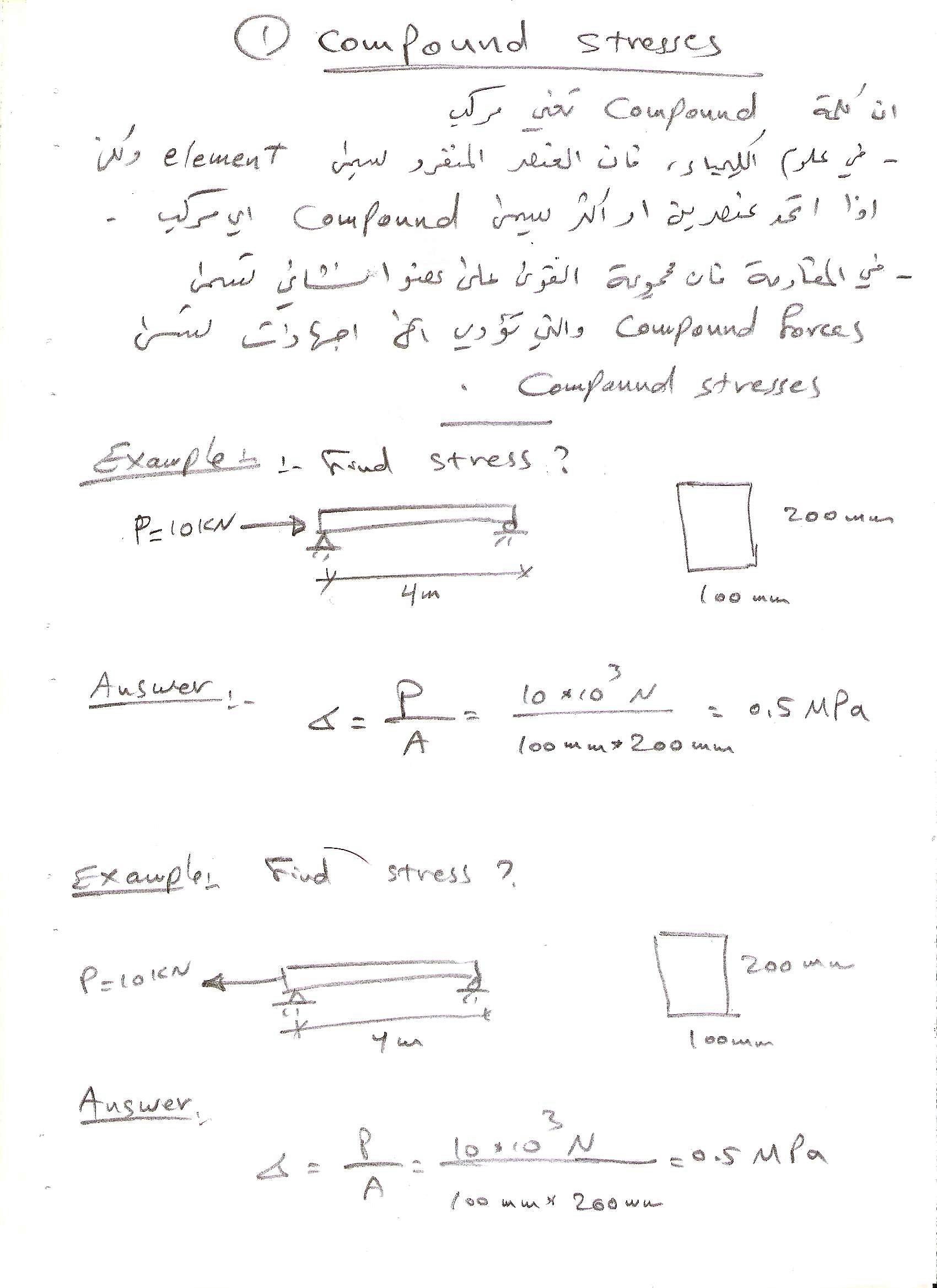 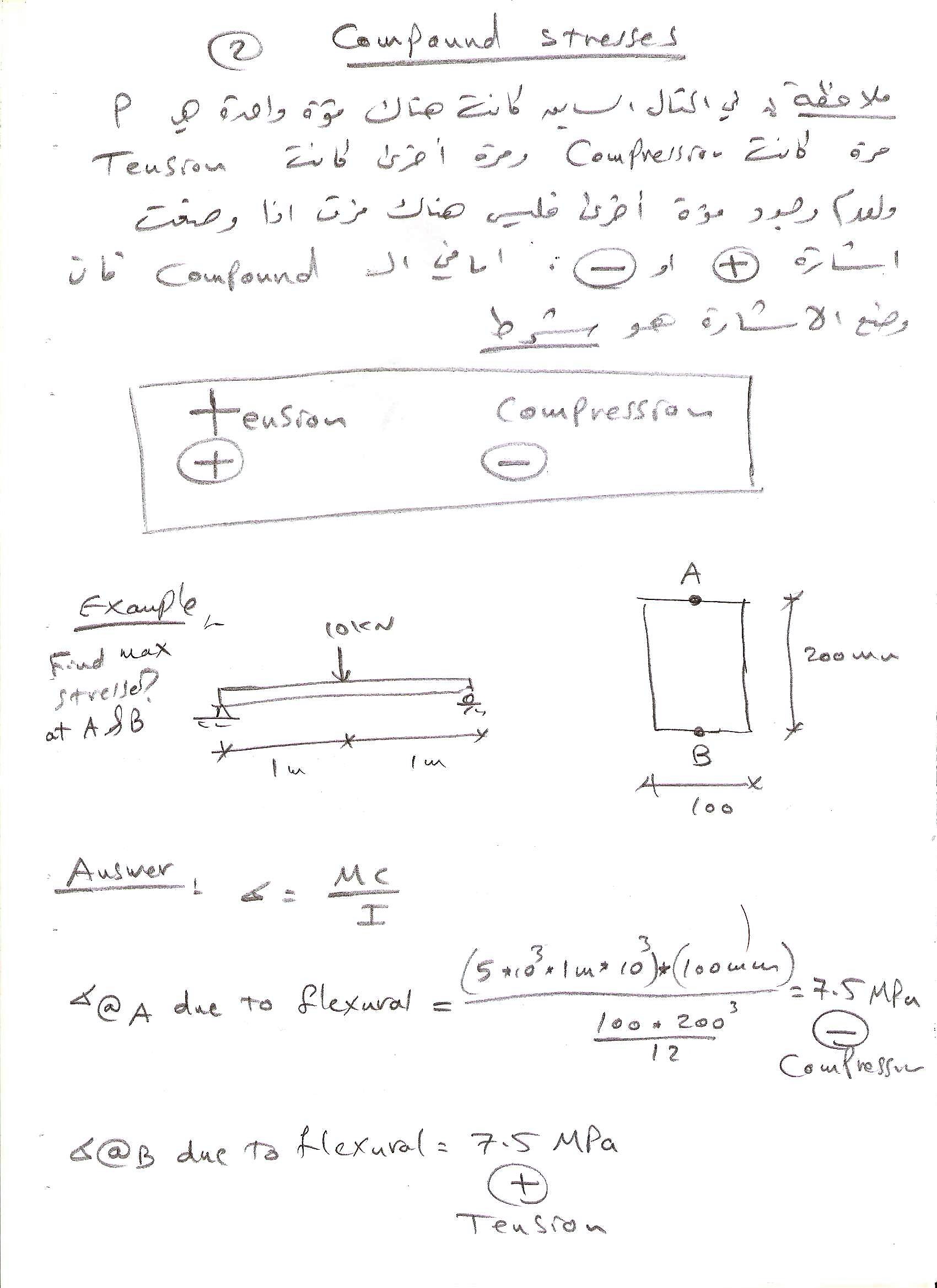 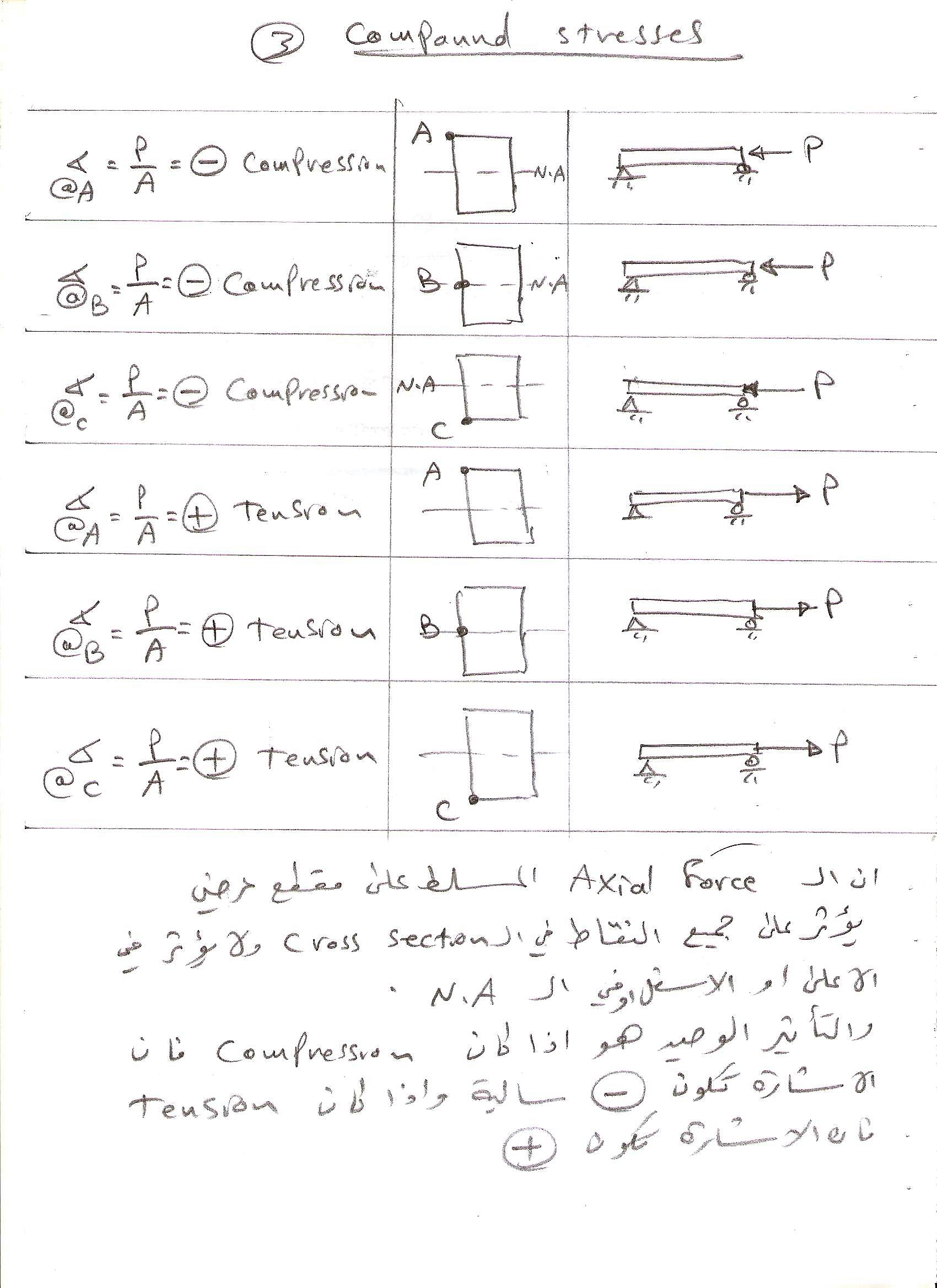 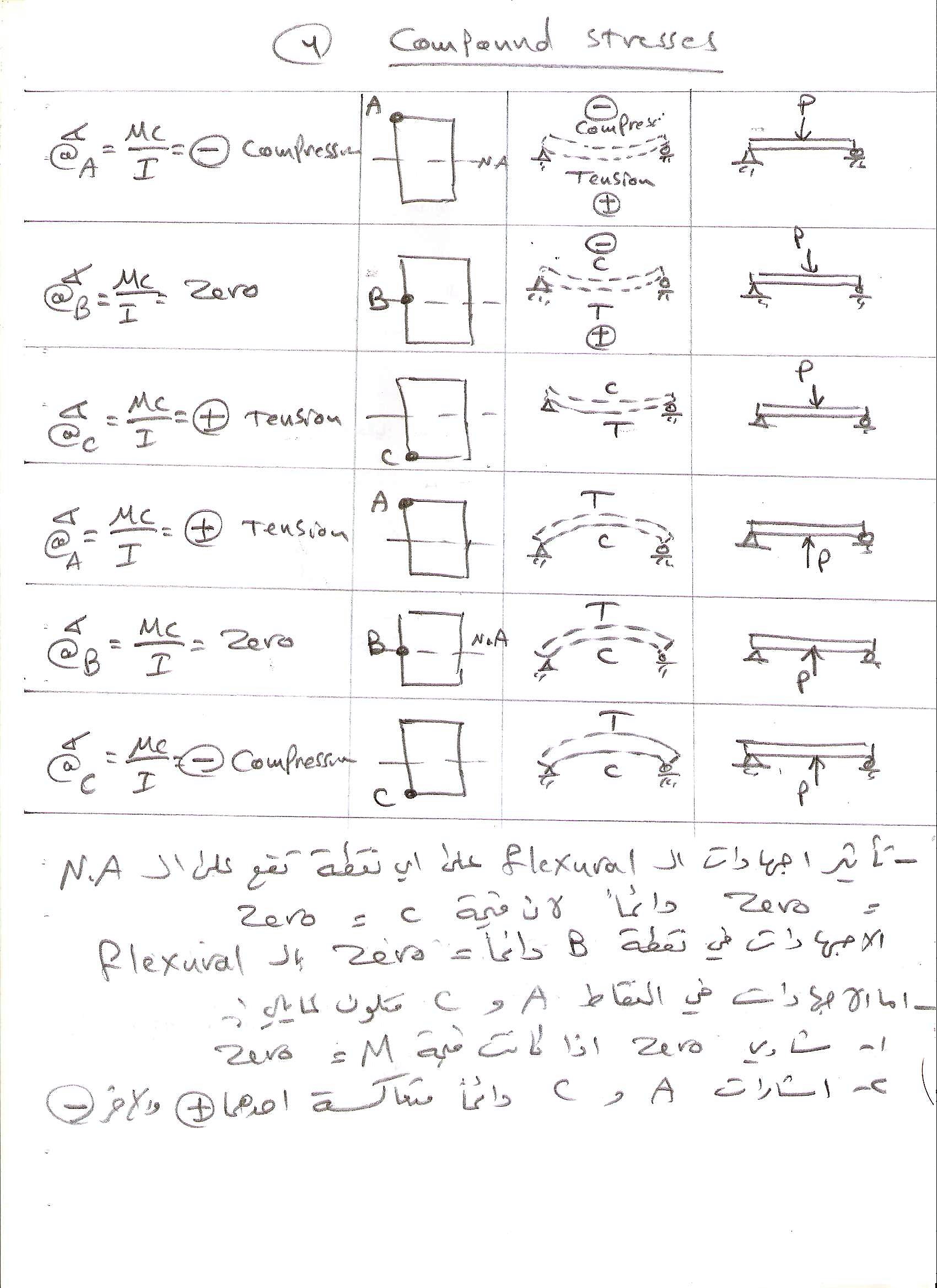 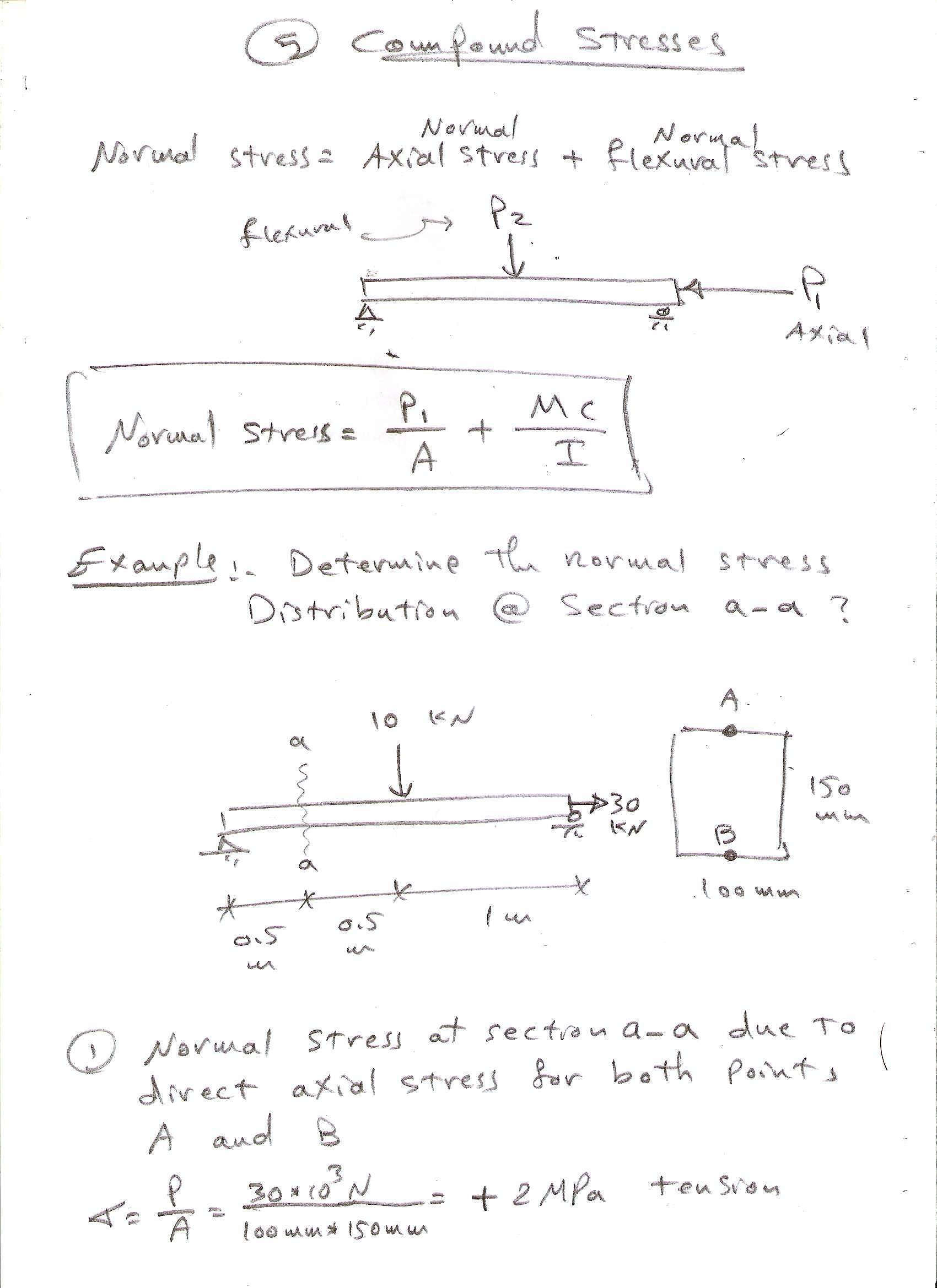 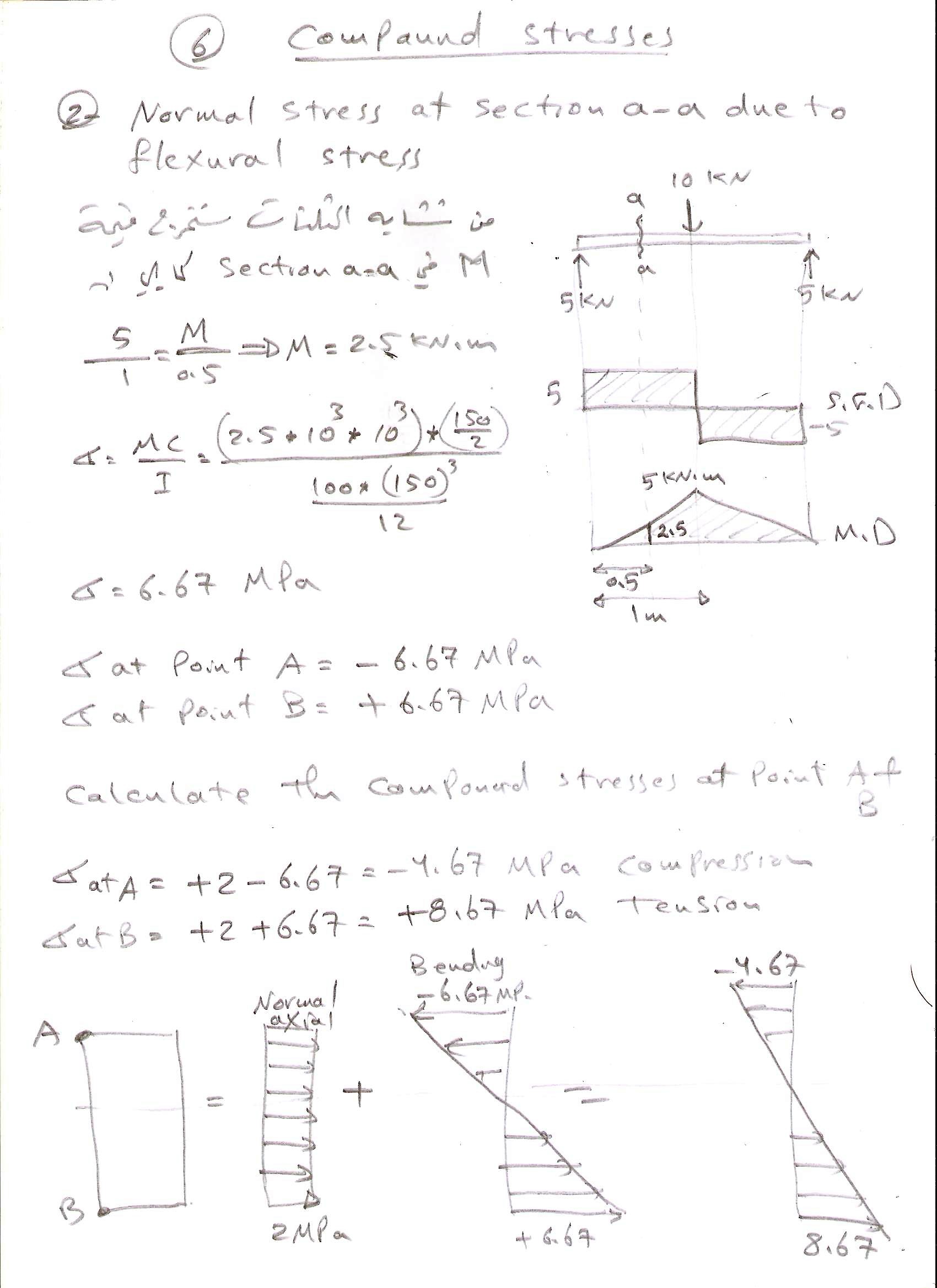 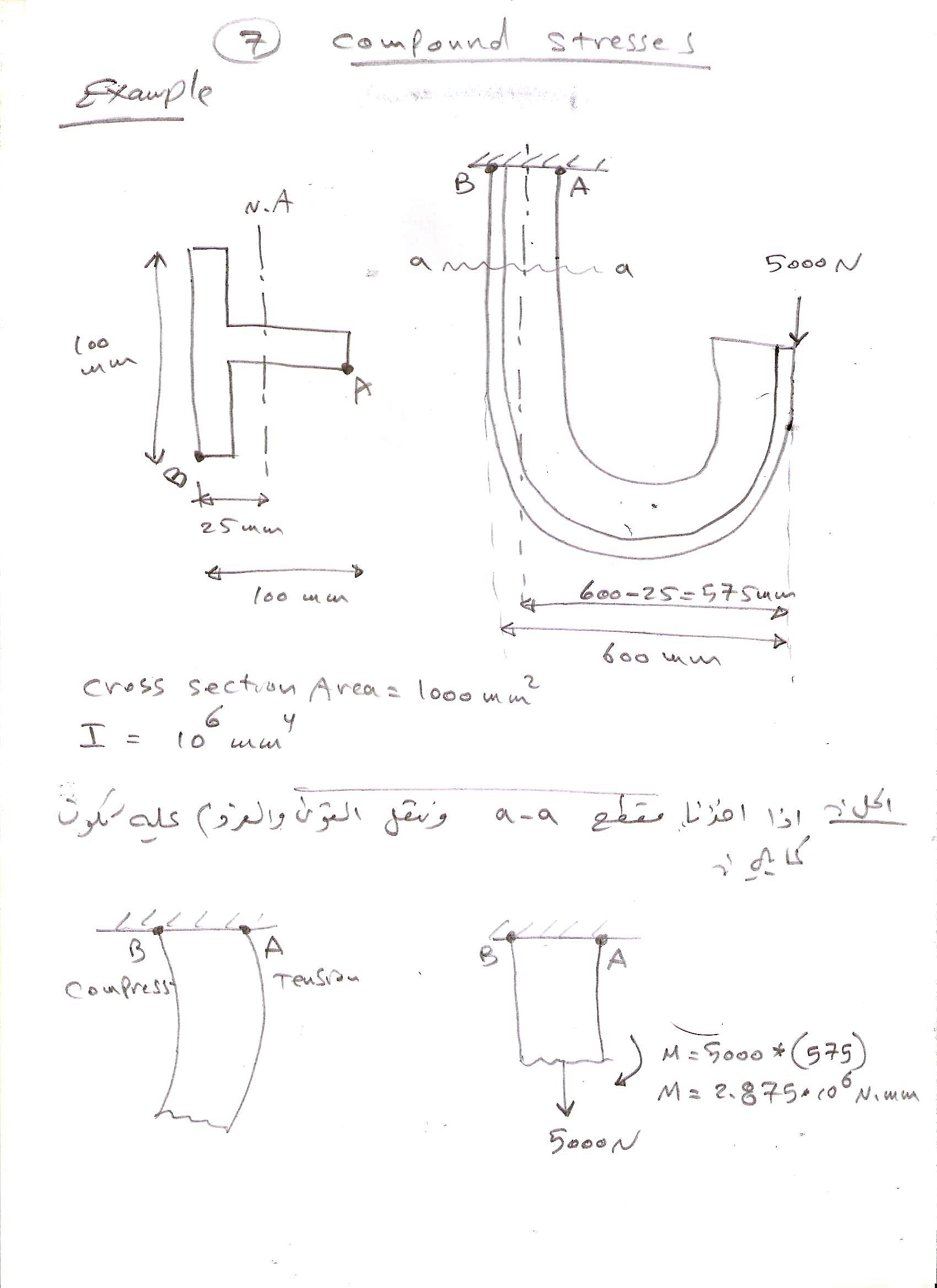 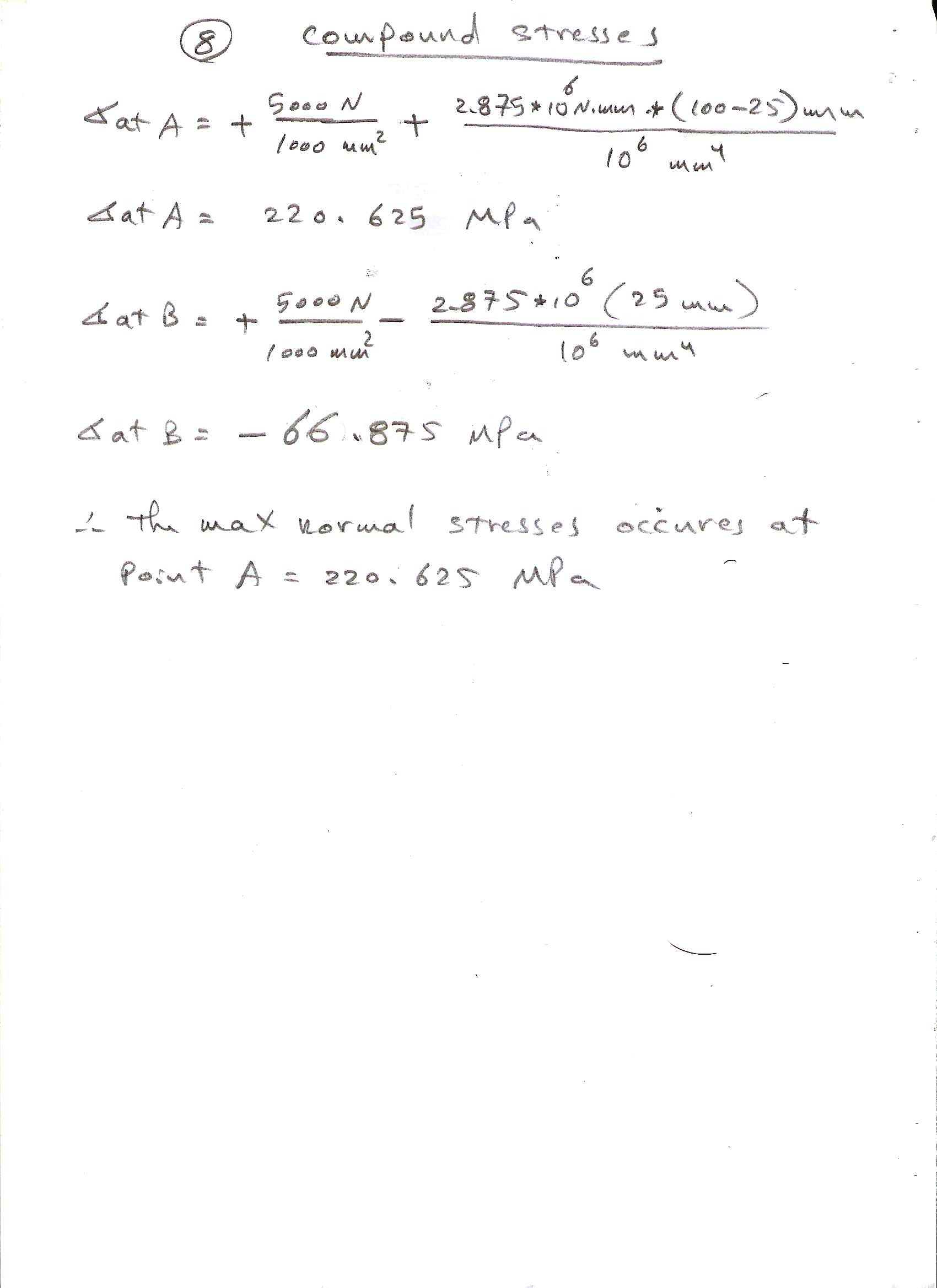 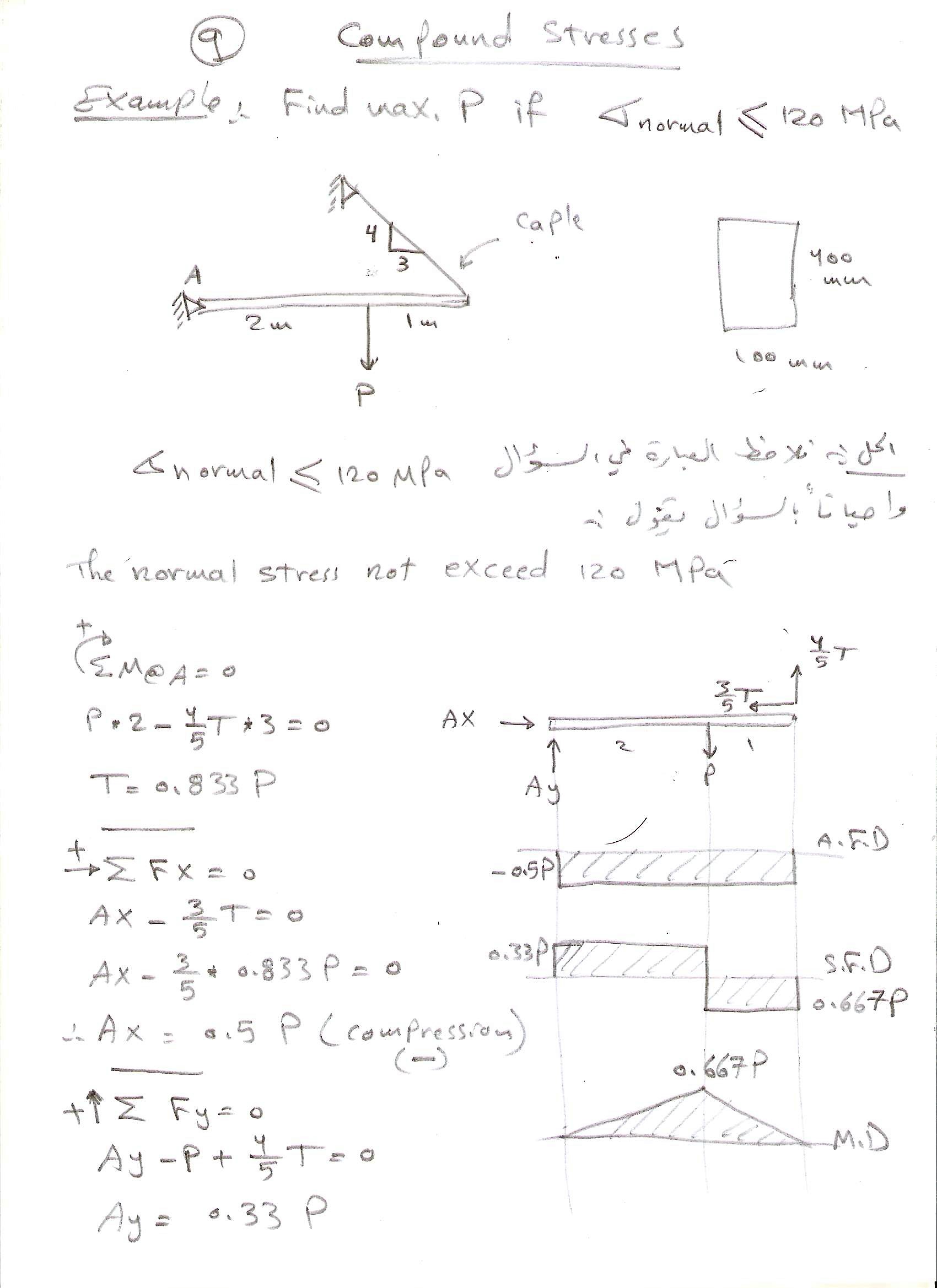 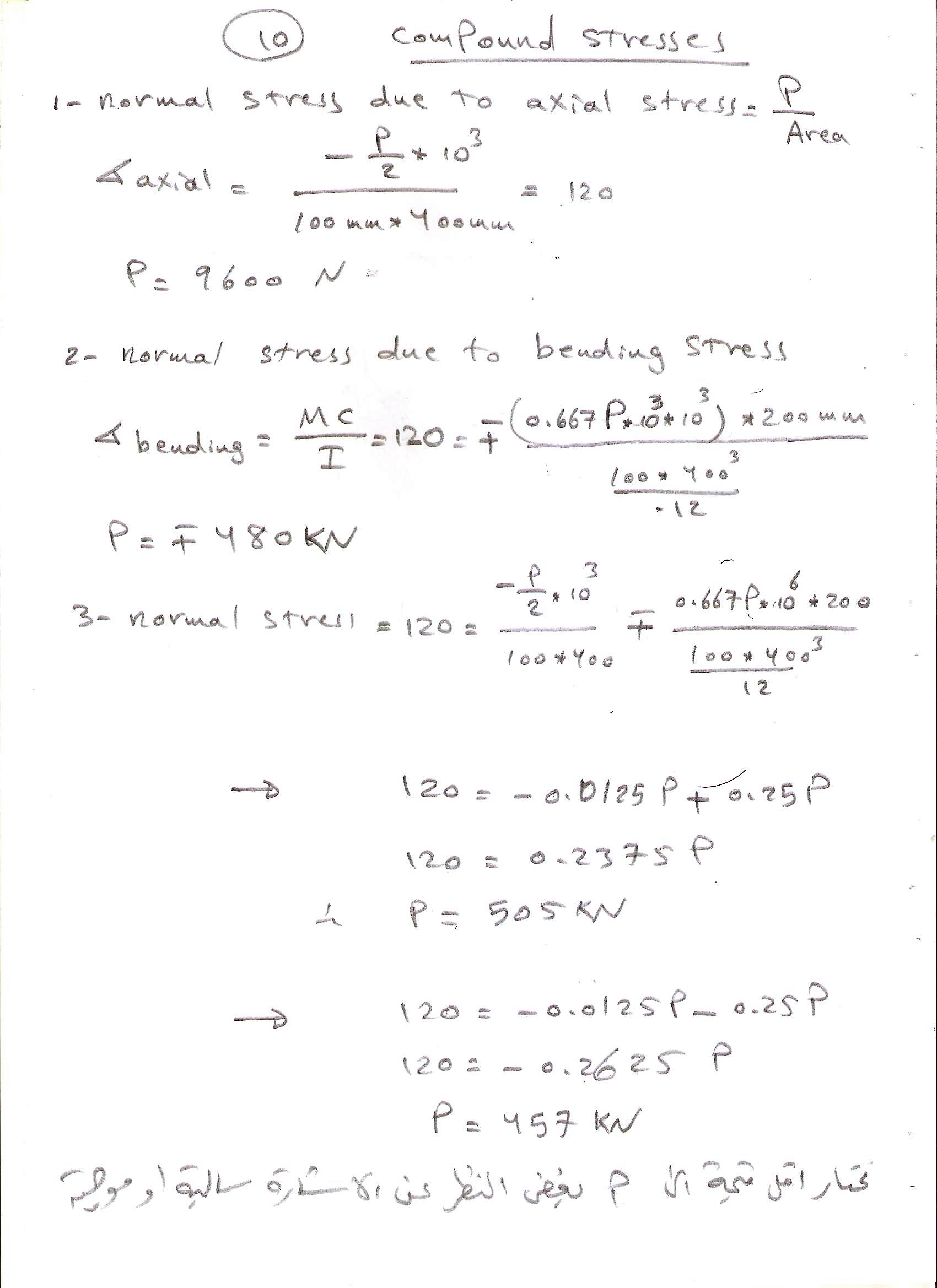 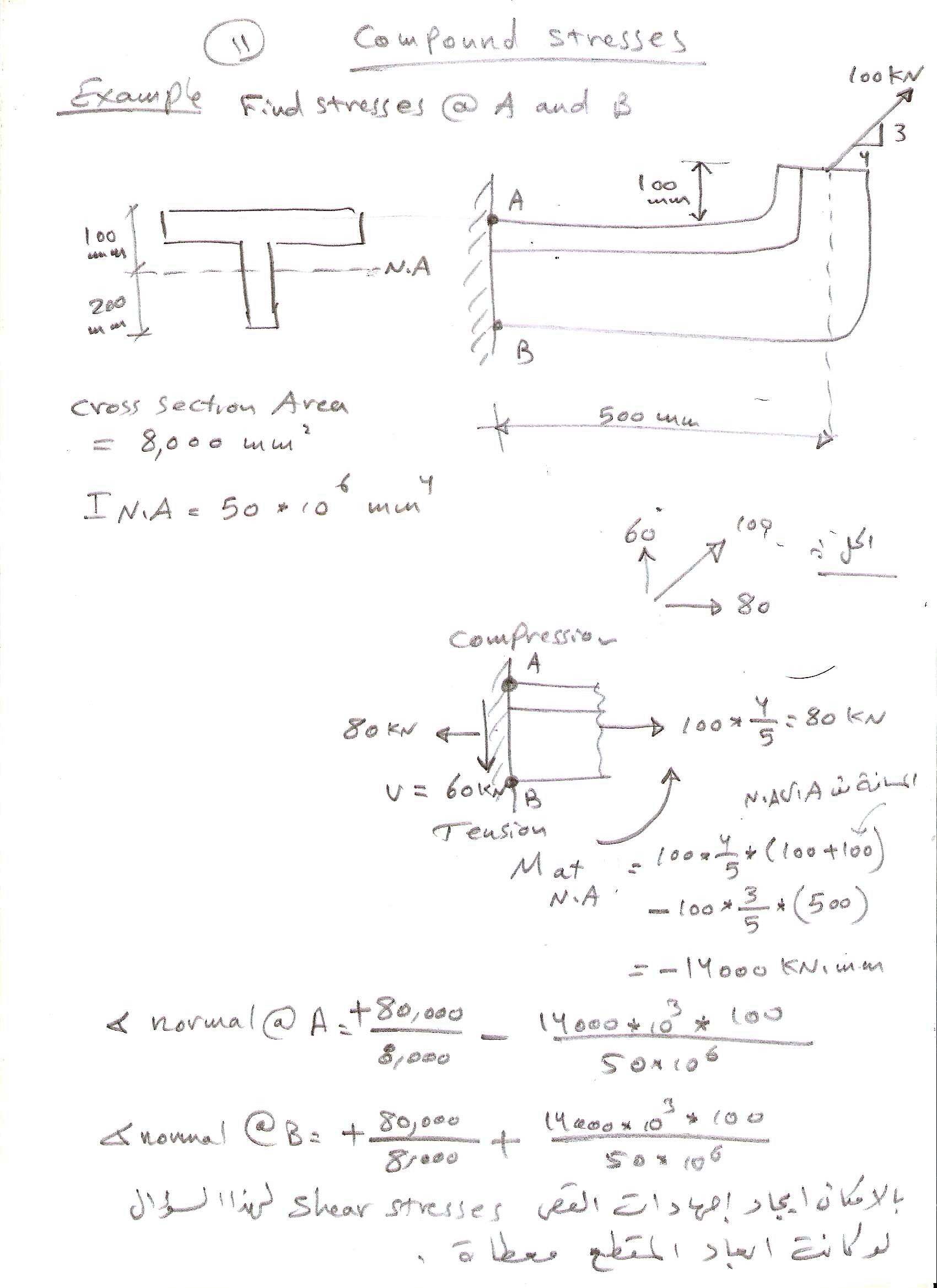 Example: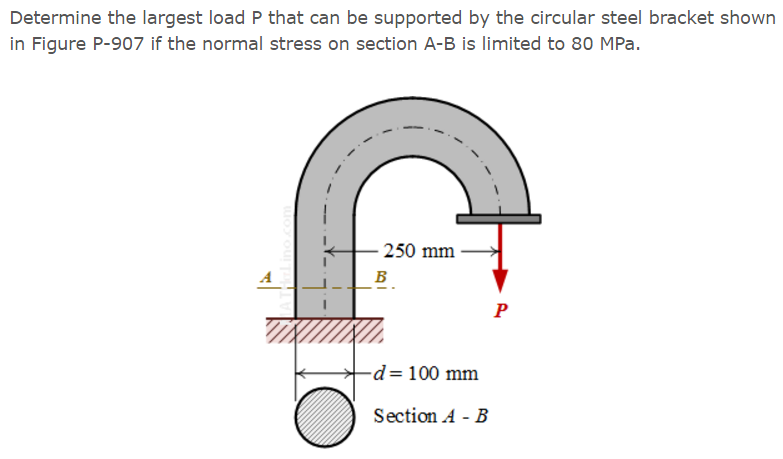 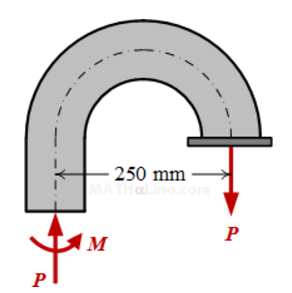 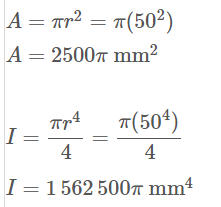 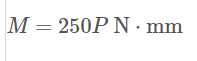 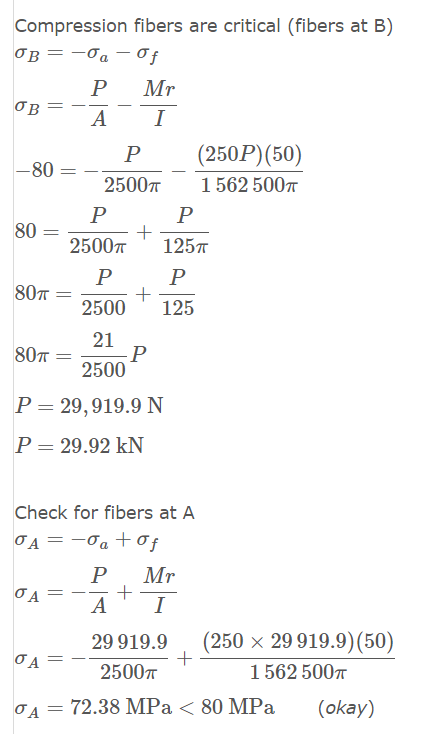 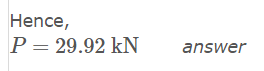 Example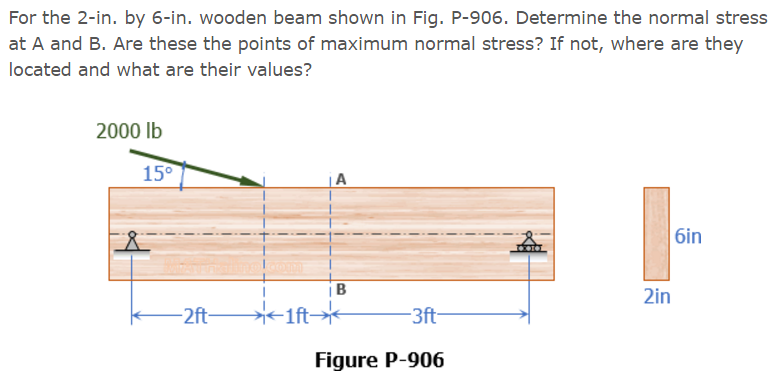 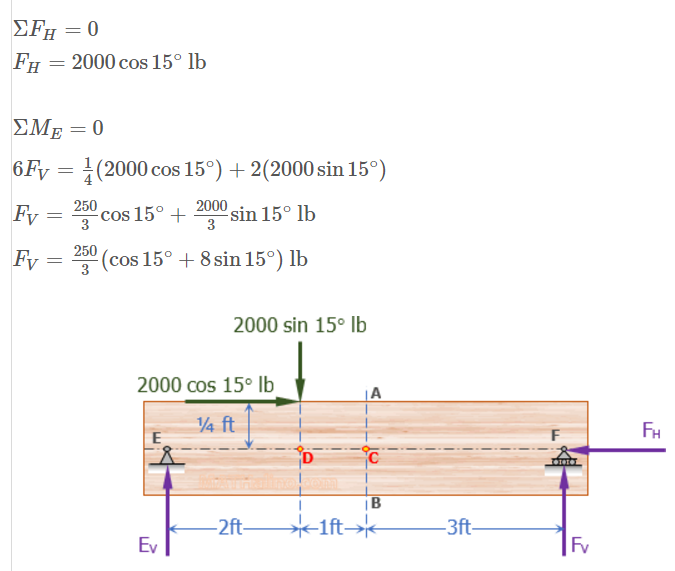 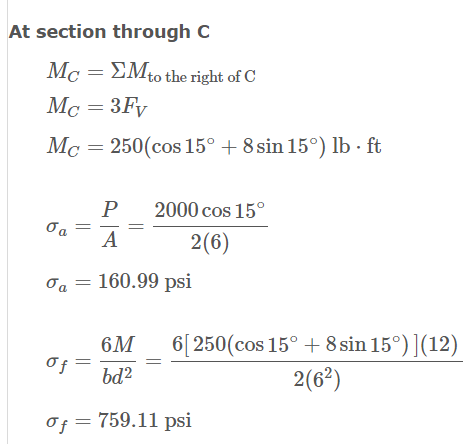 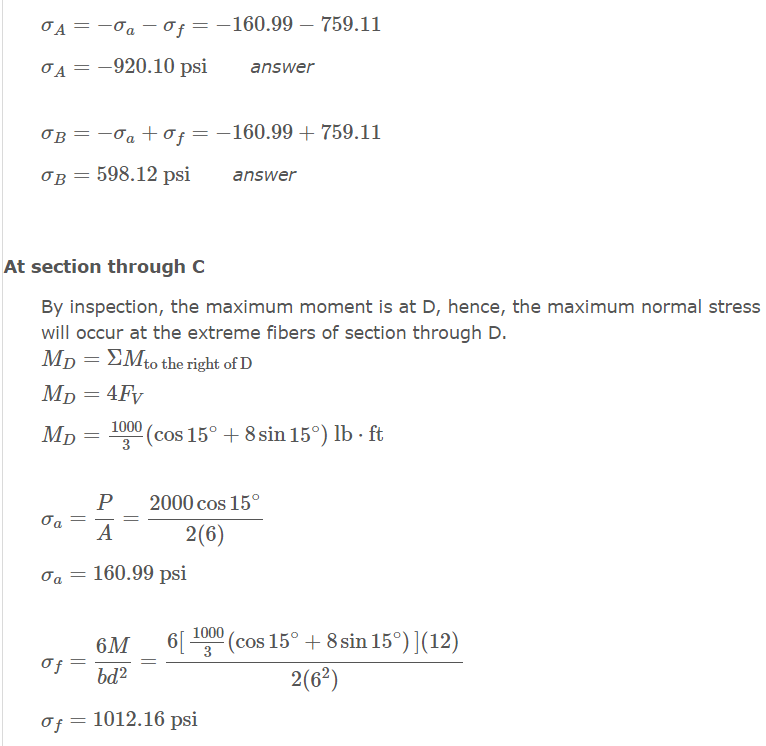 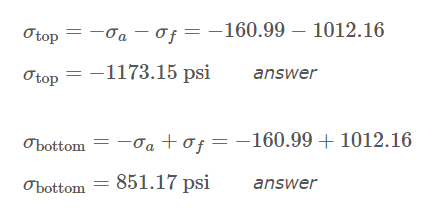 Example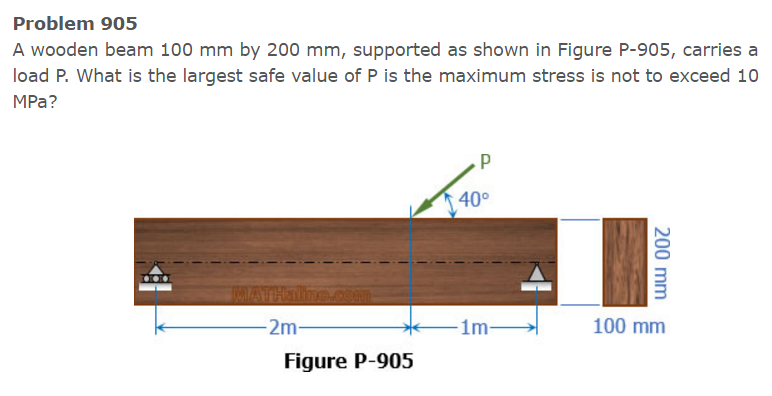 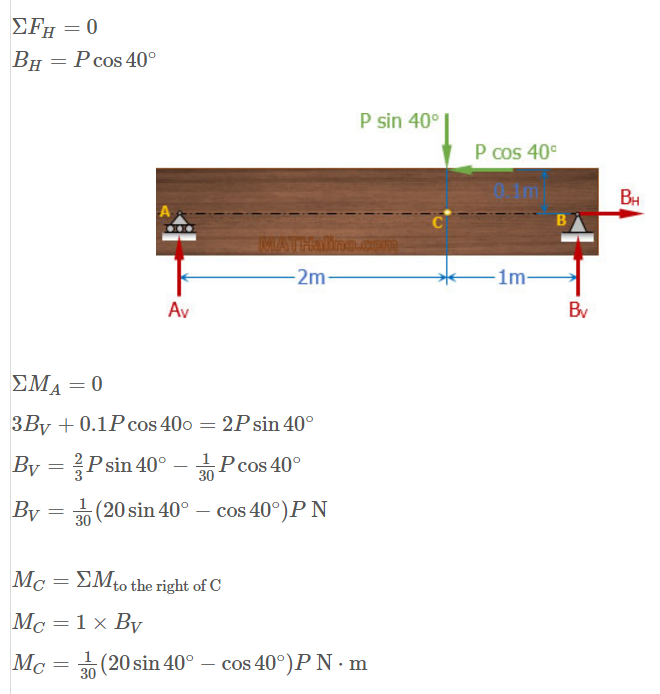 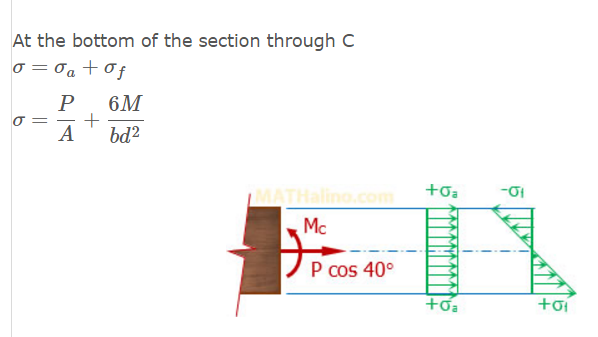 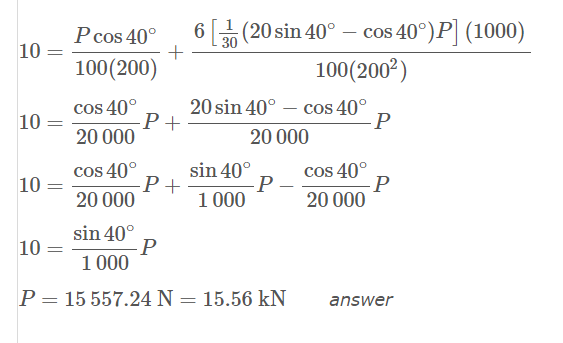 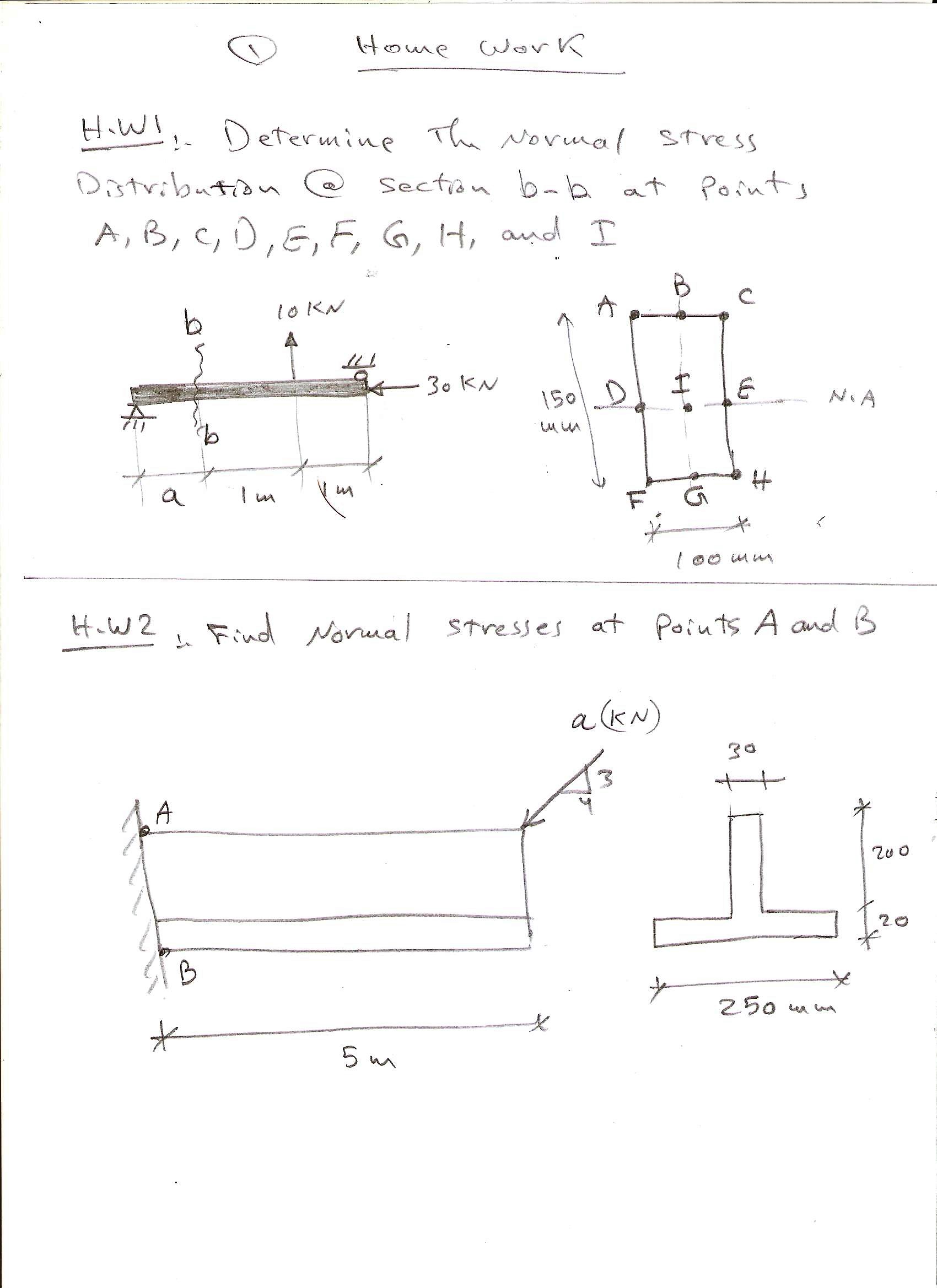 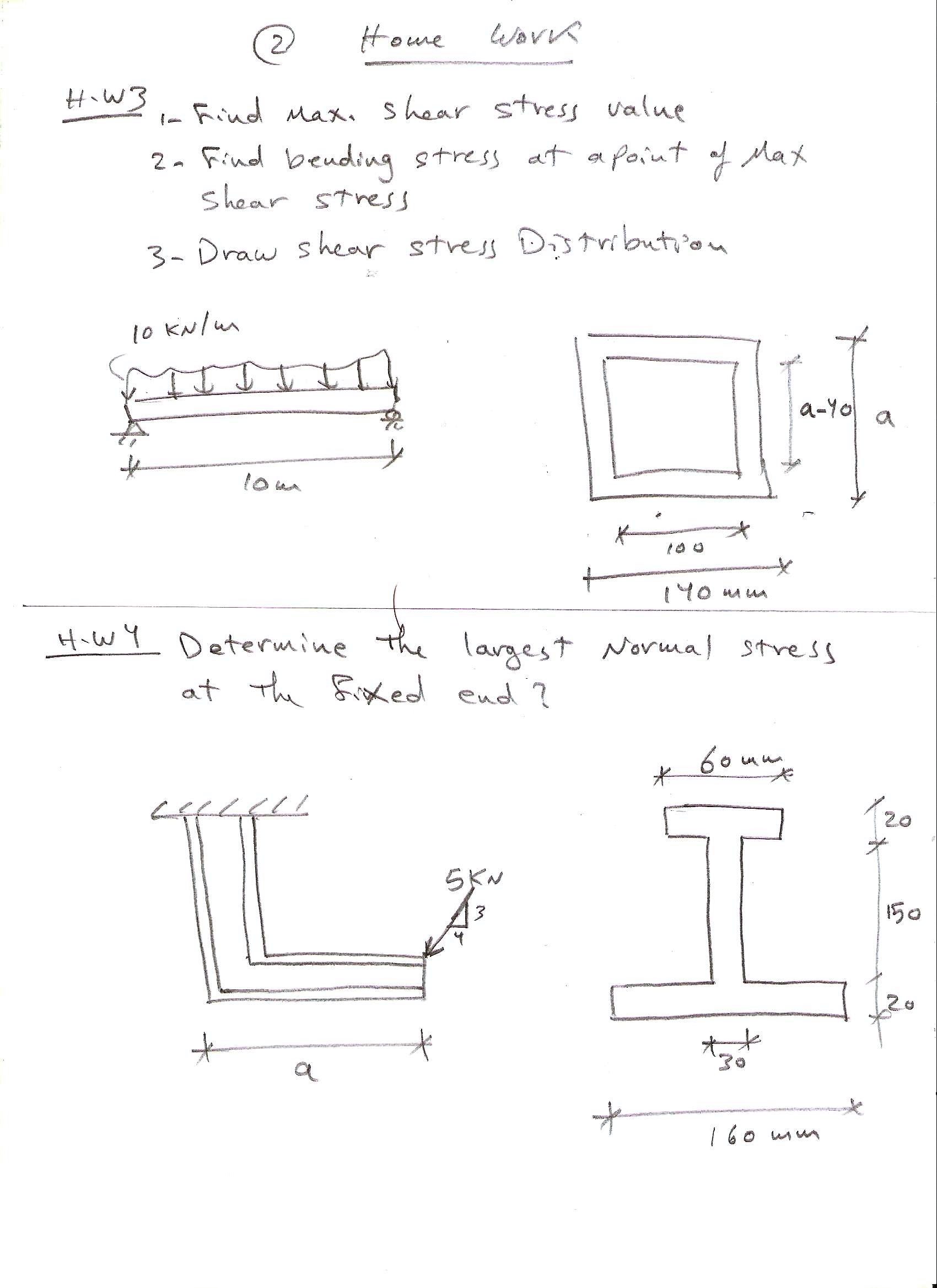 مقدار قيمة a المتغيرة لكل طالب ولكل واجب بيتي 16-3-2017مقدار قيمة a المتغيرة لكل طالب ولكل واجب بيتي 16-3-2017مقدار قيمة a المتغيرة لكل طالب ولكل واجب بيتي 16-3-2017مقدار قيمة a المتغيرة لكل طالب ولكل واجب بيتي 16-3-2017مقدار قيمة a المتغيرة لكل طالب ولكل واجب بيتي 16-3-2017اسم الطالبH.W 1H.W 2H.W 3H.W 4ازل قاسم ذياب فرج0.516060اسراء سعود هادي عبد المنعم0.626565ايمان ناجح محسن كاظم0.737070بتول احمد سليم حمود0.847575تبارك عامر حمود جبر0.958080تماره صباح عناد حيال168585حنين عباس محمد حسين سلمان1.179090حنين فارس جبر حسين1.289595رسل وفاء اسماعيل عبد الجبار1.39100100رغد ماهر وادي خضير1.410105105زهراء سلام عليوي خزعل1.511110110زهراء صلاح عبد الكريم1.612115115زينب سهل محسن كاصد1.713120120سماح عبد الحميد ياسين خالد1.814125125سميه حسين ناصر حسين1.915130130شمس عماد مجيد عيسى216135135شهد حسن عبيس ناجي2.117140140طيبه عبدالستار داخل شلش2.218145145علا قائد فريق2.319150150كرار حيدر جاسم محمد2.420155155مريم فيصل جمعه يونس2.521160160ابراهيم باسل زكي شاكر2.622165165اميمة سعدي فري شنيخر2.723170170نغم عبد الكريم محمد2.824175175بهاء عبد الستار محمد ارزيج2.925180180تبارك باسل محمد إبراهيم326185185زهراء محمد جبر كرم الله3.127190190سرى ضياء حسين علي3.228195195عباس عبد الهادي عباس عبد الهادي3.329200200علي باسم محمد احمد3.430205205علي سعد محمد مصحب3.531210210عمار غالب جاسم حمد3.632215215غفران فاضل جاسم3.733220220فاطمة علي عبد الواحد مجيد3.834225225فرح زهير محمد علي3.935230230ليث غلوم مشط زلف436235235محمد عباس سهيل رسن4.137240240مرتضى باسط دويح عبد الصاحب4.238245245منى جابر عريان بطي4.339250250نافع عقبة نافع عبد الكريم4.440255255نرجس علي عبد الجبار4.541260260نور عبد الكاظم باقر فالح4.642265265هاجر ثائر غازي جاسم4.743270270هبه احمد محمد حسين احمد4.844275275ولاء خالد علي سلمان4.945280280اماليد سالم موسى ابراهيم546285285صبا زهير جبار5.147290290نور سعد عبيد5.248295295